DR. BRUZZICHESI’S PATIENT REWARD PROGRAM!!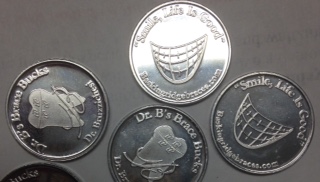 GOT BRACE BUCKS?THE WAYS TO EARN YOUR BRACE BUCKS:GOOD ORAL HYGIENEBEING ON TIME FOR YOUR APPOINTMENTGOOD COOPERATION/WEARING YOUR ELASTICSWEARING YOUR TYE DYE SHIRT TO YOUR APPOINTMENT!“LIKING” US ON FACEBOOK   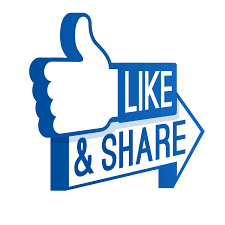 PARTICIPATING IN ARE FUN CONTESTS THROUGHOUT THE YEAR!THE GOODS:REDEEM YOUR COINS FOR AN AWESOME PRIZE FROM OUR PRIZE CABINET!ITUNES GIFTCARDS           CHIPOTLE GIFTCARDSHEADPHONESAND MORE!!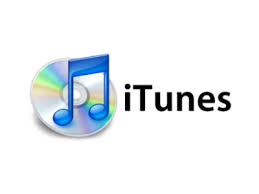 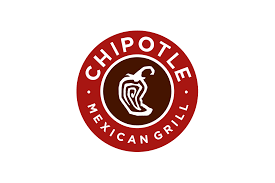 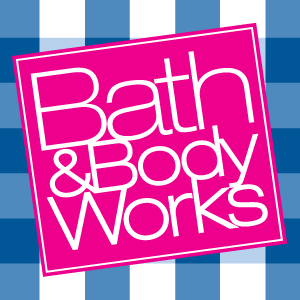 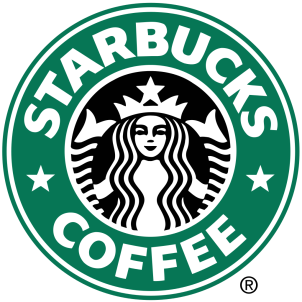 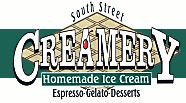 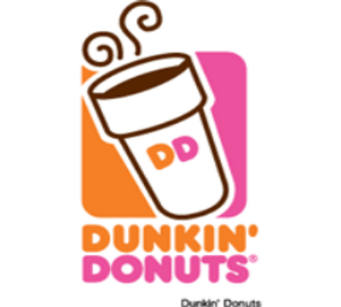 